Year 3 – Home learning challenge 6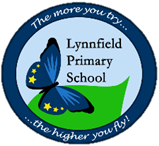 Daily activitiesReading Bug club books on activelearnprimary.co.uk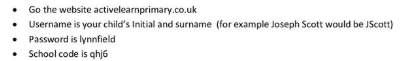 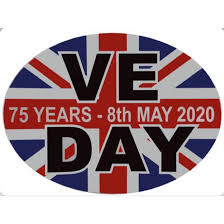 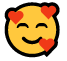 .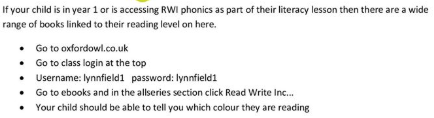 Physical activity – Learn the Charleston Stroll with your family- https://www.youtube.com/watch?v=1szsYNt1K_w Then bounce it up and join in with this group https://www.youtube.com/watch?v=5_lAVLZBlLY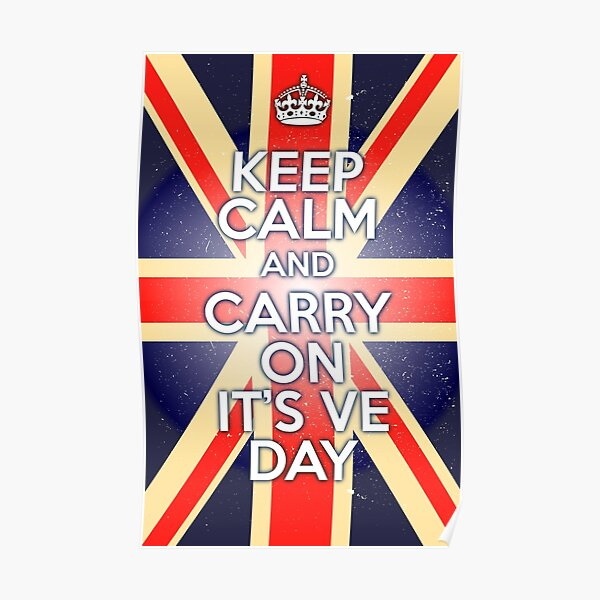 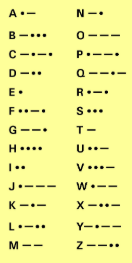 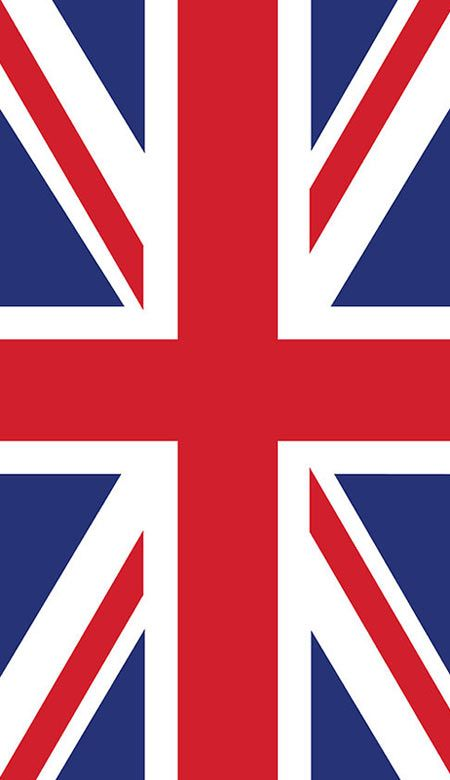 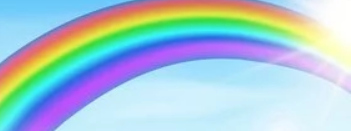 